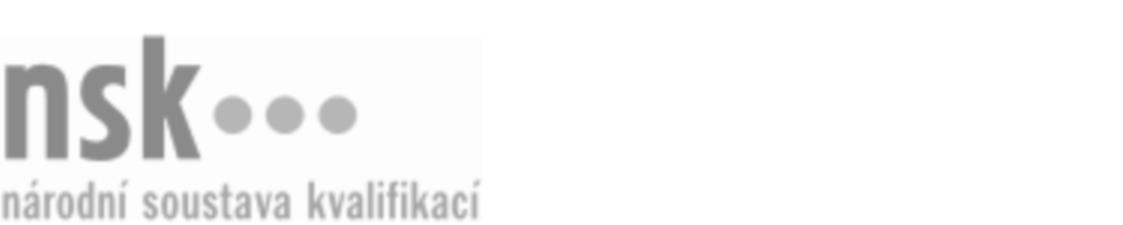 Kvalifikační standardKvalifikační standardKvalifikační standardKvalifikační standardKvalifikační standardKvalifikační standardKvalifikační standardKvalifikační standardDělník/dělnice pro recyklaci (kód: 28-047-E) Dělník/dělnice pro recyklaci (kód: 28-047-E) Dělník/dělnice pro recyklaci (kód: 28-047-E) Dělník/dělnice pro recyklaci (kód: 28-047-E) Dělník/dělnice pro recyklaci (kód: 28-047-E) Dělník/dělnice pro recyklaci (kód: 28-047-E) Dělník/dělnice pro recyklaci (kód: 28-047-E) Autorizující orgán:Ministerstvo průmyslu a obchoduMinisterstvo průmyslu a obchoduMinisterstvo průmyslu a obchoduMinisterstvo průmyslu a obchoduMinisterstvo průmyslu a obchoduMinisterstvo průmyslu a obchoduMinisterstvo průmyslu a obchoduMinisterstvo průmyslu a obchoduMinisterstvo průmyslu a obchoduMinisterstvo průmyslu a obchoduMinisterstvo průmyslu a obchoduMinisterstvo průmyslu a obchoduSkupina oborů:Technická chemie a chemie silikátů (kód: 28)Technická chemie a chemie silikátů (kód: 28)Technická chemie a chemie silikátů (kód: 28)Technická chemie a chemie silikátů (kód: 28)Technická chemie a chemie silikátů (kód: 28)Technická chemie a chemie silikátů (kód: 28)Týká se povolání:Dělník pro recyklaciDělník pro recyklaciDělník pro recyklaciDělník pro recyklaciDělník pro recyklaciDělník pro recyklaciDělník pro recyklaciDělník pro recyklaciDělník pro recyklaciDělník pro recyklaciDělník pro recyklaciDělník pro recyklaciKvalifikační úroveň NSK - EQF:222222Odborná způsobilostOdborná způsobilostOdborná způsobilostOdborná způsobilostOdborná způsobilostOdborná způsobilostOdborná způsobilostNázevNázevNázevNázevNázevÚroveňÚroveňOrientace v právních předpisech a normách k nakládání s odpady a druhotnými surovinamiOrientace v právních předpisech a normách k nakládání s odpady a druhotnými surovinamiOrientace v právních předpisech a normách k nakládání s odpady a druhotnými surovinamiOrientace v právních předpisech a normách k nakládání s odpady a druhotnými surovinamiOrientace v právních předpisech a normách k nakládání s odpady a druhotnými surovinami22Orientace v technologiích a postupech pro recyklaci odpadů a druhotných surovinOrientace v technologiích a postupech pro recyklaci odpadů a druhotných surovinOrientace v technologiích a postupech pro recyklaci odpadů a druhotných surovinOrientace v technologiích a postupech pro recyklaci odpadů a druhotných surovinOrientace v technologiích a postupech pro recyklaci odpadů a druhotných surovin22Provádění základního třídění odpadůProvádění základního třídění odpadůProvádění základního třídění odpadůProvádění základního třídění odpadůProvádění základního třídění odpadů22Používání ručního nářadí a technických prostředků k třídění a manipulaci s odpady a druhotnými surovinamiPoužívání ručního nářadí a technických prostředků k třídění a manipulaci s odpady a druhotnými surovinamiPoužívání ručního nářadí a technických prostředků k třídění a manipulaci s odpady a druhotnými surovinamiPoužívání ručního nářadí a technických prostředků k třídění a manipulaci s odpady a druhotnými surovinamiPoužívání ručního nářadí a technických prostředků k třídění a manipulaci s odpady a druhotnými surovinami22Dodržování zásad bezpečnosti a ochrany zdraví při práci, hygieny práce, požární prevence a ochrany životního prostředí při recyklaciDodržování zásad bezpečnosti a ochrany zdraví při práci, hygieny práce, požární prevence a ochrany životního prostředí při recyklaciDodržování zásad bezpečnosti a ochrany zdraví při práci, hygieny práce, požární prevence a ochrany životního prostředí při recyklaciDodržování zásad bezpečnosti a ochrany zdraví při práci, hygieny práce, požární prevence a ochrany životního prostředí při recyklaciDodržování zásad bezpečnosti a ochrany zdraví při práci, hygieny práce, požární prevence a ochrany životního prostředí při recyklaci22Dělník/dělnice pro recyklaci,  28.03.2024 19:26:58Dělník/dělnice pro recyklaci,  28.03.2024 19:26:58Dělník/dělnice pro recyklaci,  28.03.2024 19:26:58Dělník/dělnice pro recyklaci,  28.03.2024 19:26:58Strana 1 z 2Strana 1 z 2Kvalifikační standardKvalifikační standardKvalifikační standardKvalifikační standardKvalifikační standardKvalifikační standardKvalifikační standardKvalifikační standardPlatnost standarduPlatnost standarduPlatnost standarduPlatnost standarduPlatnost standarduPlatnost standarduPlatnost standarduStandard je platný od: 15.01.2021Standard je platný od: 15.01.2021Standard je platný od: 15.01.2021Standard je platný od: 15.01.2021Standard je platný od: 15.01.2021Standard je platný od: 15.01.2021Standard je platný od: 15.01.2021Dělník/dělnice pro recyklaci,  28.03.2024 19:26:58Dělník/dělnice pro recyklaci,  28.03.2024 19:26:58Dělník/dělnice pro recyklaci,  28.03.2024 19:26:58Dělník/dělnice pro recyklaci,  28.03.2024 19:26:58Strana 2 z 2Strana 2 z 2